Health PsychologyPSY 367, Winter, 2023Grand Valley State UniversityProfessor: Amanda Dillard, Ph.D.Office: 2307 Au Sable HallPh: 331-2865Email: dillaram@gvsu.eduOffice hours: Mondays and Wednesdays 2-3pm, or by appointment.Course descriptionWelcome to Health Psychology! Health Psychology is the application of psychological principles and research to the enhancement of health and the prevention and treatment of illness. This course will introduce you to Health Psychology and its fundamental concepts, major theories, and empirical research. We will examine health from the biopsychosocial perspective, including the roles of biological, psychological, and social factors. Following this course, you will have a comprehensive understanding of Health Psychology and how this field can be applied to change behavior, treat illness and other health problems, and promote health and well-being. Required readingTaylor, S. E., & Stanton, A. L. (2021). Health Psychology (11th ed.). New York: McGraw Hill LLC. Online text can be accessed via Blackboard course website via GVSU SAVE.Course evaluation procedures  The total points for this class will be 520. You will be evaluated on 3 in-class exams (each worth 100 points), a Final exam (worth 100 points), 16 class exercises (each worth 5 points; 80 points total), and 2 collaborative exercises (each worth 20 points; 40 points total).This course will use the following grading scale.ExamsExams: Exams will be non-cumulative, and cover 2-3 chapters and additional readings as noted in the Course Schedule. Exams will also cover material from Lecture (see section on Attendance). Questions will be a combination of multiple choice and short answer essay. Final exam: The Final exam will be cumulative, covering information from the entire semester. The date and time of the Final exam is listed below the Course Schedule.Make-up policy: You are expected to take the exams in class on the specified dates. If you do not appear for an exam, and you have not been given permission by me to delay it, you will receive a zero, unless you bring documentation (such as a doctor's note) to excuse your absence. You will have one week after the date of a scheduled exam to take a make-up exam.Class exercisesThere will be 16 class exercises. Many of these exercises will be completed during class, but some of them may be assigned as homework and submitted online. I do not take emailed exercises (in cases of excused absences, turn in to my mailbox in 2224 Au Sable). Each exercise will be worth 5 points. The exercises vary from comprehension questions about podcasts we listen to or films we watch to self-reflection or small group discussion about class topics. The purpose of these exercises is to enhance learning and facilitate application of concepts.** Please note that credit for class exercises cannot be made up. If you miss a class and an exercise occurs, you cannot make it up for credit. However, I will excuse one missed exercise for all students. Therefore, if you only miss one exercise, you can still obtain a perfect score. If you miss two exercises, you will lose points for one exercise, if you miss three, you will lose points for two, etc. This “freebie” accounts for all reasons for missing so please do not ask about make-ups. You also do not need to let me know when you missed an exercise as the “freebie” will simply be added at the end of the semester for any exercise that you missed.Collaborative participationThere will be 2 collaborative exercises. These exercises will take place during class, and you will be given advance notice as to when they will occur. For each exercise, you will collaborate with assigned group members to solve a problem. There will be an individual portion to the exercises in preparation for the group collaboration. You will apply theory and research as well as your own ideas. The purpose of these exercises is to engage you in problem-solving, collaborating, and integrating different perspectives. Useful things to knowReading: Readings should be completed before coming to class. In addition to chapters, there are additional reading assignments that are in the Course Schedule. These readings are posted on Blackboard (in “Assigned readings”). Only some readings will be covered in class, but exams will require you to demonstrate that you have read and understood all readings.Attendance: I do not take attendance, but it is to your advantage to come to class regularly. In class, I often lecture on material that is not covered in your readings. We complete class exercises and, as noted, there are no make-ups for these exercises. We listen to podcasts, watch films, and have discussions that expand class topics. You can expect exams to cover anything that we do in class. If you miss a class, you should ask a fellow student for the notes. Blackboard website: You have to be able to access the Blackboard website for this class. Please contact the IT help desk if you have issues. The primary text for the class is accessed via the Blackboard website. I will also post announcements, lecture notes, assignments and grades on Blackboard. Lectures will be posted in “Lecture notes”. Grades will be in the “Grade center”. The additional readings (in addition to text chapters) will be posted in “Assigned readings”. Assignments will be posted in “Assignments”. Please check your grades on the website OFTEN. Contact me if you think an error has been made. You have one week after a grade is posted to dispute it.Students with special needs or concernsIf there is any student in this class who has special needs because of a learning, physical, or other disability, please contact Disability Support Resources (DSR) at (616) 331-2490 or dsrgvsu@gvsu.edu. It is the student’s responsibility to request assistance from DSR. If you have a disability and think you will need any assistance, please make me aware. Symptomatic illness or COVID exposurePlease do not come to class if you are ill. Instead, notify me as soon as possible via email. If you have a known COVID exposure and are asymptomatic, please wear a mask.Other informationThis course is subject to the GVSU policies listed at http://www.gvsu.edu/coursepolicies/Excused absence policy can be found: http://catalog.gvsu.edu/content.php?catoid=48&navoid=2406&hl=%22attendance%22&returnto=searchWeekly Course Schedule **  I may adapt this scheduled as needed.Final exam schedule:For 367_01: Monday, April 24, 12:00 pm - 1:50 pmFor 367_02: Wednesday, April 26, 10:00 am - 11:50 amFor 367_03: Monday, April 24, 10:00 am - 11:50 am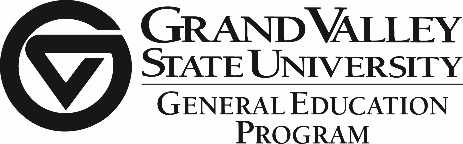 PSY 367 Health PsychologyIssues - HealthThis course is part of GVSU’s General Education Program.  The goal of the program is to prepare you for intelligent participation in public dialogues that consider the issues of humane living and responsible action in local, national, and global communities. PSY 367 is designed to help you learn:How the course relates to health.How complementary and competing perspectives covered in the course contribute to the ongoing discussion about health.Collaboration, which is the process of working together and sharing the workload equitably to progress toward shared objectives, learned through structured activities that occur over a significant period of time. People with a general education work collaboratively with others on both small and large projects. Effective collaborators are interdependent, interactive, accountable, and reflective. That is, they work interdependently within a group, interact productively with group members, demonstrate accountability for their own contributions to the work of the group, and reflect on the success of the group, including their own contributions and the contributions of others.Integration, which is the process of synthesizing and applying existing knowledge, past experiences, and other perspectives to new, complex situations.  People with a general education correlate and synthesize facts, basic concepts, and disparate knowledge for application within and beyond the campus, to make sense of a variety of data and experiences, to address issues in a more effective way than can be accomplished from only one field of study or perspective, and reflect on their own learning.Problem solving, which is the process of designing and evaluating strategies to answer open-ended questions or achieve desired goals.  People with a general education define and solve problems by seeking and identifying relevant contextual information, formulating strategies, and proposing and evaluating potential solutions.This course satisfies one or more of the General Education course requirements.  The overall goal of the General Education program is designed to increase your knowledge and skills in the following areas:Knowledge Goals:1.  The major areas of human investigation and accomplishment — the arts, the humanities, the mathematical sciences, the natural sciences, and the social sciences. 2.  An understanding of one’s own culture and the culture of others. 3.  An understanding of how academic study connects to issues in the world. Skills Goals:1.  Collaboration is the process of working together and sharing the workload equitably to progress toward shared objectives, learned through structured activities that occur over a significant period of time.2.  Critical and creative thinking uses systematic reasoning to examine and evaluate ideas, leading to new ways of thinking or doing. 3.  Ethical reasoning is a decision-making process based on defining systems of value.4.  Information literacy is the process of locating, evaluating, and using multiple forms of information.5.  Integration is the process of synthesizing and applying existing knowledge, past experiences, and other perspectives to new, complex situations. 6.  Oral communication is the practice of effectively communicating verbally with a public audience across a variety of contexts. 7.  Problem solving is the process of designing and evaluating strategies to answer open-ended questions or achieve desired goals. 8.  Quantitative literacy is a competency and comfort in working with numbers. 9.  Written communication is the practice of creating and refining messages that educated readers will value.Ensuring that undergraduate students receive a broad general education has been a primary goal of colleges and universities since their inception.  In this era of increasing specialization and growing demand for professional expertise, it is vital that we continue to emphasize the value of general learning.  GVSU maintains that a complete education involves more than preparation for a particular career. A career occurs in the context of a life, and a sound general education helps one “make a life” as well as “make a living.”  The university is committed to assuring that all undergraduate students, regardless of academic major, receive a broad education rooted in the arts and sciences.Teaching in the liberal tradition is at the heart of Grand Valley's identity, and this focus is critical in our General Education Program.  Liberal education transcends the acquisition of information; it goes beyond the factual to ask important evaluative and philosophical questions.  Liberal learning holds the fundamental principles and suppositions of a body of knowledge up to inquiry, question, and discussion.  It helps a person recognize the assumptions under which he or she operates and encourages the examination and questioning of those assumptions.  Liberal learning begins in the General Education Program and continues through the more specialized studies comprising each student's major and minor areas of study. Grand Valley State University educates students to shape their lives, their professions, and their societies. A	93-100%A-	90-92%B+	87-89%B	83-86%B-	80-82%C+	77-79%C	73-76%C-	70-72%D+	67-69%D	62-66%F	61% or lowerWeekTopicReadingsWeek 1: Jan 9 -13Introduction to Health Psychology; Historical roots and conceptualizationTaylor and Stanton (T&S), 1; T&S, 15Week 2: Jan 16 -20MLK Jr. Day - No class on Monday; Research methods in Health Psychology Straub, 2007Week 3: Jan 23-27Health behavior habits and outcomes; Independence and instabilityT&S, 4; T&S, 5Week 4: Jan 30 -Feb 3Theories of behavior change T&S, 3; Stroebe, 2011Week 5: Feb 6 -10Theories continued;                                                                                                 Friday Feb 10, TEST 1                                  Prochaska et al., 1992Week 6: Feb 13 -17Stress: Conceptualization and measurementT&S, 2 (pps. 15-20); T&S, 6Week 7: Feb 20 -24Chronic stress and illness: Contemporary models and evidenceT&S, 14; Dougall & Baum, 2012 Week 8: Feb 27 -Mar 3Sources of chronic stressCohen et al., 1998; Kiecolt-Glaser et al., 1995Week 9: Mar 6 -10*** SPRING BREAK ***Week 10: Mar 13 -17Chronic illness: Prevalence and impact;                                                                                                Friday Mar 17, TEST 2T&S, 11; T&S, 12 (pps. 257-261), T&S, 13Week 11: Mar 20 - 24Coping styles and types; Personality and healthT&S, 7; Smith et al., 2012; (pps. 375-387)Week 12: Mar 27 -31Personality and health continued; Trait and unrealistic optimismDillard & Ellis, 2018Week 13: Apr 3 -7 Resilience and positive emotions in health and longevityFredrickson, 2011; Lawrence et al., 2015Week 14: Apr 10 -14Social support: Types, sources, and health outcomes; Friday April 14, TEST 3Reblin & Uchino, 2008; Moak & Agrawal, 2010Week 15: Apr 17 -21The health-wealth gradient; Psychosocial factors in use of health servicesRuiz et al., 2012, T&S, 8